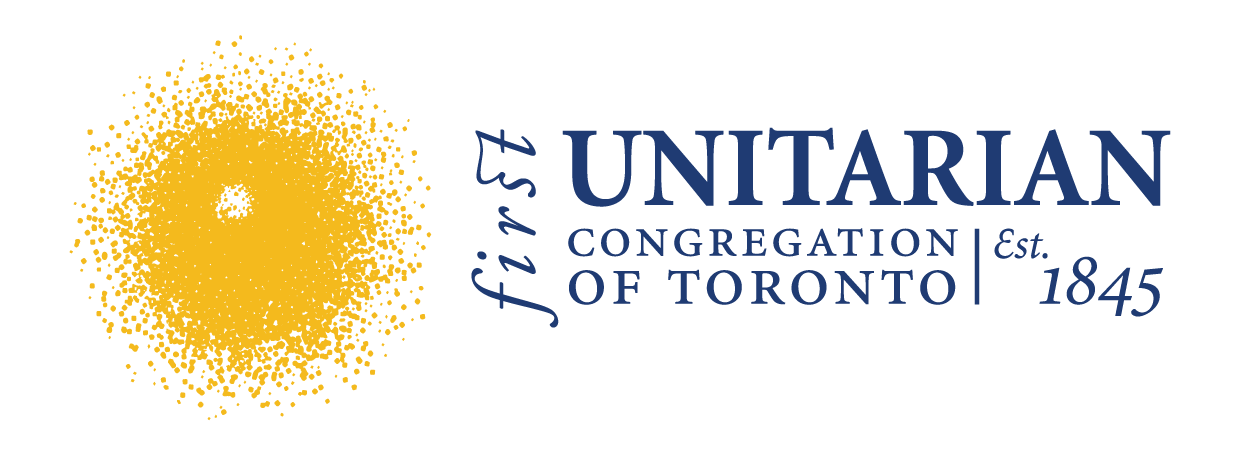 GETTING STARTED WITH YOU’VE GOT MAIL 1. GET READY: Prepare people to welcome, understand and include people living with developmental and other challenges.    How? Arrange SIMPLE, FUN activities to increase knowledge of/comfort with people with intellectual & physical disabilities.3. OFFER TO HOST 'YOU'VE GOT MAIL" NOT SURE? CONTACT THE PROGRAM DESIGNER!Barb Wentworth will be happy to talk about the project with congregations considering, or in process, of launching “You’ve Got Mail”. barbwentworth@FirstUnitarianToronto.org * watch for local exhibits or online events to include in the adult RE calendar  * host watch parties featuring quality documentaries or films * host multi-gen educational activities during or after service* include a testimony in worship of someone adjacent to the congregation with personal or volunteer experience2. REACH OUT/REACH BACK: Build ongoing, genuine connection with an agency serving people with intellectual and/or physical disabilities.* Approach your partner organization with the You've Got Mail plan in the fall for their consideration as a winter    program* Designate a congregational co-ordinator as liaison with one staff at the partner organization * Invite families and adults to commit to send 2 cards or brief notes a month from mid-November to mid-March * Prepare spreadsheet of the names/addresses & interests of letter recipients matched with congregational    letter writers *Congregational Co-ordinator sends regular e-mail messages of encouragement and respond to questions of   letter writers (eg: Will they understand what I'm saying, will they like what I'm sending?) Coach: what if their   interests aren't my interests? * Schedule a zoom meeting with a few interested letter recipients and support staff for all of the letter writers    mid-way * Exit questionnaire for writers and recipients* Celebrate success!  (letter writers invited to wear hats in a Sunday service to be recognized, recap in     newsletter etc ) * A smaller congregation could write to a supportive housing group as a whole, rather than matching  individuals 